Formulas and Equations 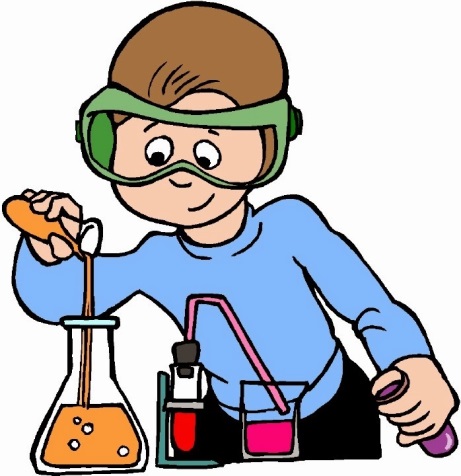 Name _________________________________________ Hour _____Write the number of atoms of each element in the compound. Extra credit: research the name of the compound, one is done for you1. NO2		Nitrogen ____  Oxygen ____   (_____Nitrogen Dioxide_____)2. Al2O3	Aluminum ____  Oxygen ____  (______________________________)3. C2H2	Carbon ____ Hydrogen ____	   (______________________________) 4. Na2CO3	Sodium ____ Carbon ____ Oxygen ____    (___________________________________________)5. C6H12O6	Carbon ____ Hydrogen ____ Oxygen ____    (____________________________________)Write the name and number of atoms of each element in the compound. One is done for you. 6.  NH3 	Nitrogen 1, Hydrogen 3____________________________________________________________________7. CO2		_____________________________________________________________________________________________8. NaOH	_____________________________________________________________________________________________9. Br3KAu	_____________________________________________________________________________________________10. Hg2Mn	_____________________________________________________________________________________________11. PbLi2	___________________________________________________________________________________________________________________________________________Balance each equation by filling in the missing numbers.  (use pencil...in case of a mistake) 12.	___Mg  +  O2 		       ___MgO			(magnesium oxide) 13. 	___Na  +   Cl2                   	   ___NaCl			(sodium chloride)14. 	P4  + ___O2  		      ___P2O5 				(phosphorus pentoxide)15. 	___C  +  ___H2O  		    C6H12O6			(glucose) Challenge: 16. 	S8  +  ___O2 		   ___SO2				(sulfur dioxide) 17. 	___CO2  +  ___H2O   		 C6H12O6 +  __O2	(glucose and oxygen)18.  ___C4H10 + ___O2 		 ___CO2 + ___H2O		(carbon dioxide and water) Balancing Chemical Equations…this is hard stuff…1. Complete the table by listing the different elements in each molecular formula. Include the number of each atom.  (Ex: Hydrogen 2, Einsteinium 5) 2. Balance each of the following equations.  Remember that for each element the number of atoms on either side of the equation must be equal. (hint: one question does not need to be balanced)a. Al  +  O2  Al2O3	______________________________________________________________________________________b. CO  +  H2    CH3OH	_______________________________________________________________________________c.  AgNO3  +  NaCl    AgCl  +  NaNO3  _________________________________________________________________d.  Zn  +  HCl    ZnCl2  +  H2   __________________________________________________________________________e.  C12H22O11  +    C  +  H2O  ___________________________________________________________________________f.  Fe  +  O2    Fe3O4	_______________________________________________________________________________3. Fill in the missing chemical symbols or molecular formulas to balance the following equations. 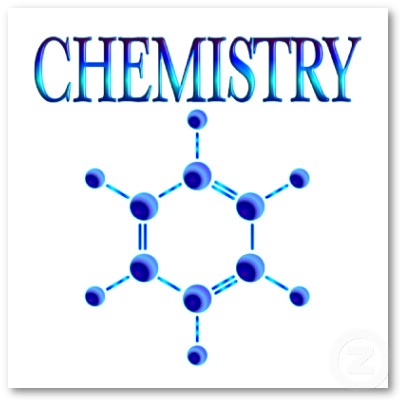 a.  2 _________  +  Cl2    2NaClb.  _________  +  F2    2HFc.  4 _______  +  O2    2Ag2Od.  Zn  +  H2O    ZnO  +  ________e.  SnO2  +  2C    2CO  +  ________f.  2NO  +  _______     2NO24.  State in your own words the Law of Conservation of Mass__________________________________________________________________________________________________________Molecular FormulaComposition (what is it made out of) H2SO4FeSO4Pb(NO3)2